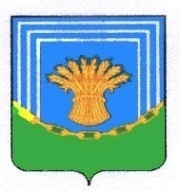 СОВЕТ  ДЕПУТАТОВ НОВОМИРСКОГО СЕЛЬСКОГО ПОСЕЛЕНИЯЧЕСМЕНСКОГО МУНИЦИПАЛЬНОГО РАЙОНАЧЕЛЯБИНСКОЙ ОБЛАСТИРЕШЕНИЕ«13» мая 2021 г. 	           			                                   № 12Об утверждении перечня имущества, находящегося в муниципальной собственности Новомирского сельского поселения, передаваемого в муниципальную собственность Чесменского муниципального района В соответствии с Федеральным законом от 06.10.2003г. № 131-ФЗ «Об общих принципах организации местного самоуправления в Российской Федерации», Законами Челябинской области от 18.12.2014г. №97-ЗО «О разграничении полномочий органов местного самоуправления Челябинского городского округа и органов  местного самоуправления внутригородских районов в его составе по решению вопросов местного значения внутригородских районов»,  от 29.11.2007г. № 221-ЗО «О порядке подготовки проектов законов Челябинской области о разграничении имущества, находящегося в муниципальной собственности, между муниципальными образованиями», Совет депутатовРЕШАЕТ:Утвердить прилагаемый перечень имущества, находящегося в собственности Новомирского сельского поселения передаваемого в  муниципальную собственность Чесменского муниципального района.           2. Контроль за выполнением настоящего решения возложить на председателя комиссии по законности и местному самоуправлению (Васильев В.Г.).Председатель Совета депутатов                                                  В.Г.ВасильевГлава Новомирского сельского поселения      		                 Т.М.ХалиловаПеречень имущества, находящегося в собственности Новомирского сельского поселения, передаваемого в Собственность Чесменского муниципального района                                                                                                            ВЫПИСКАИз реестра муниципальной собственности Новомирского сельского поселения Чесменского муниципального района Челябинской областиОт «13» мая № 12 Глава администрации 	Т.М.ХалиловаСогласован: Решением Собранием депутатов  Чесменского муниципального района от «     » ______________ 2021 г. № Утвержден: Решением Совета депутатов Новомирского сельского поселенияот «13» мая  2021  г. № 12№п/пПолное наименование предприятия, учреждения, наименование имуществаПолное наименование предприятия, учреждения, наименование имуществаЮридический адрес предприятия, учреждения, адрес местонахождения имуществаБалансовая стоимость имущества по состоянию на «13»мая2021года (тыс. рублей)Назначение (специализация)имуществаИндивидуализирующие характеристики имущества (инвентарный номер, кадастровый номер, протяженность, глубина, глубина залегания, площадь, объем, высота, площадь застройки для объектов недвижимости, инвентарный номер, идентификационный номер, модель, номер двигателя, номер шасси для транспортных средств (самоходных машин), инвентарный номер для иного движимого имущества)Основания возникновения права муниципальной собственности у Чесменского муниципального района 12234567Имущество, находящееся на балансе Новомирского сельского поселения Имущество, находящееся на балансе Новомирского сельского поселения Имущество, находящееся на балансе Новомирского сельского поселения Имущество, находящееся на балансе Новомирского сельского поселения Имущество, находящееся на балансе Новомирского сельского поселения Имущество, находящееся на балансе Новомирского сельского поселения Имущество, находящееся на балансе Новомирского сельского поселения Имущество, находящееся на балансе Новомирского сельского поселения 1.1.Здание – Сельский Дом культурыЧелябинская область, р-н. Чесменский, п. Маяк, ул. Горького, д. 5Аобеспечение услугами по организации досуга и услугами организаций культуры№ 74:24:1102001:101,78,4 кв. мРешение Чесменского районного суда Челябинской области № 2-243/2017 от 27.09.2017. Определение Чесменского районного суда Челябинской  области № 13-96/2017 от 08.12.2017Реестровый №Наименование юридического лицаАдресАдминистрация Новомирского сельского поселения Чесменского муниципального района Челябинской областип. Новый Мир ул. Целинная 2№ п\пНаименование объектаЮридический адресИнвентарный номерНазначение (специализация имущества)Основание внесения в реестрИндивидуализирующие характеристики имущества (кадастровый номер, площадь)Балансовая стоимость (тыс. руб.)1.Здание – Сельский Дом культурыЧелябинская область, р-н. Чесменский, п. Маяк, ул. Горького, д. 5А№ 00000000000000000008обеспечение услугами по организации досуга и услугами организаций культурыРешение Чесменского районного суда Челябинской области № 2-243/2017 от 27.09.2017. Определение Чесменского районного суда Челябинской  области № 13-96/2017 от 08.12.2017№ 74:24:1102001:101,78,4 кв. м378 600